DISTROFIA MUSCULAR DE DUCHENNE - ALTERAÇÕES CELULARES E GENÉTICAS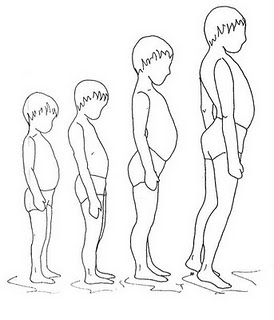 Distrofia muscular é uma doença de origem genética, cuja característica principal é o enfraquecimento e posteriormente a atrofia progressiva dos músculos, prejudicando os movimentos e levando o portador a uma cadeira de rodas. Ela é uma doença motora e se diferencia das demais porque qualquer esforço muscular que cause o mínimo de fadiga contribui para a deterioração do tecido muscular. Isto porque o defeito genético ocorre pela ausência ou formação inadequada de proteínas essenciais para o funcionamento da fisiologia da célula muscular.Há mais de trinta tipos de distrofia. A Distrofia Muscular de Duchenne é a mais comum das distrofias.A distrofia muscular de Duchenne (DMD) é a forma mais comum e mais grave de distrofia muscular, com uma incidência de aproximadamente 1 para cada 3.500 nascidos vivos do sexo masculino (ROBBINS e COTRAN, 2010).O homem com esta doença não tem como se reproduzir e esta é a razão principal de as mulheres não apresentarem a Distrofia Muscular de Duchenne. A transmissão se faz por traço recessivo ligado ao sexo e a taxa de mutação é alta. Geralmente, o quadro só é notado quando a criança começa a andar. As primeiras características são: o aumento do volume das panturrilhas, decorrente do grande esforço que os gastrocnêmios são submetidos para compensar o déficit dos músculos antero laterais das pernas, para auxiliar o equilíbrio na marcha que estes pacientes apresentam.Esta doença se caracteriza pela diminuição progressiva da força muscular e pelas atrofias musculares (SHEPHERD, ROBERTA B. 2002).Ela se manifesta como uma fraqueza muscular de progressão relativamente rápida que começa antes dos cinco anos de idade. Esses pacientes usualmente são confinados a uma cadeira de rodas em torno dos 14 anos e comumente morrem em torno dos 30 anos, por causa da fraqueza dos músculos respiratórios (HELEN COHEN).A perda progressiva da força muscular é relativamente simétrica; inicia-se nas raízes dos membros das cinturas escapular e pelviana, assim como no tronco (SHEPHERD, ROBERTA B, 2002).Estima-se que a cada ano nasçam 113 pessoas portadoras de distrofia muscular do tipo Duchenne e Becker somente na cidade de São Paulo. A informação é da empresa de consultoria Ibmec Jr. Consulting (validada pelo Ibmec).ALTERAÇÕES CELULARES E GENÉTICASO gene DMD é um dos maiores genes humanos, abrangendo 2,3 milhões de pares de bases e 79 éxons. Ele codifica a proteína 427-KD denominada distrofina (ROBBINS E COTRAN, 2010).A distrofina é uma proteína citoplasmática e concentra-se na membrana plasmática sobre a banda- Z, formando uma forte ligação para a actina citoplasmática. Elas se ligam a proteínas da membrana denominada a distrofina.Este complexo de proteínas se liga as laminas de matriz extra- celular exercendo um papel de absorção do choque e mantendo a integridade da membrana durante a contração muscular.Através de exames clínicos foi possível identificar os fenômenos genéticos que os afetam. Hoje se sabe que é uma deleção ou uma falha na região média do braço curto do cromossomo X, no gene 2,300Kb, 79 éxons, nos portadores de DMD não é encontrado, devido falha de síntese do RNA mensageiro.Devido às anormalidades estruturais e funcionais da membrana celular muscular, ocorre uma elevação das enzimas musculares séricas, tais como a CK (creatinoquinase) piruvato-quinase (PK), aspartato aminotransferase (AST), alanina aminotransferase (ALT), desidrogenase-lática (LDH), enolase, anidrasecarbônica, dentre outras.No músculo, encontramos fibras do tipo I (vermelhas), abundantes em enzimas oxidativas e fibras do tipo II (pálidas), ricas em fosforilase. Nos casos de Distrofia Muscular de Duchenne, observam-se anormalidades no tamanho das fibras musculares. As do tipo II são acometidas por hipertrofia, e as do tipo I, principalmente por atrofia.O aumento da massa muscular é causado a principio por aumento no tamanho das fibras musculares e, posteriormente, como ocorre na atrofia muscular, pelo aumento da deposição de gordura e de tecido conjuntivo no local (ROBBINS E COTRAN, 2010).REFERÊNCIAS BIBLIOGRÁFICASASSOCIAÇÃO BRASILEIRA DE DISTROFIA MUSCULAR As Distrofias Musculares. Disponível em: <http://www.abdim.org.br/dg_distrofias.php> Acesso em: 19 de Nov 2010.COHEN, H. S. Neurociência para fisioterapeutas. São Paulo: Manole, 2º edição, 2001.FABRIS, S. É. Distrofia Muscular de Duchenne:  Aspectos clínicos relevantes à fisioterapia. Disponível em: <http://www.wgate.com.br> Acesso em: 19 de Nov 2010ROBBINS, S.; KUMAR, V.; ABBAS, A. K. Robbins e Cotran Patologia - Bases Patológicas das Doenças. Rio de Janeiro: Elsevier, 8ª edição, 2010.SHEPHERD, R. B. Fisioterapia em Pediatria. 3. ed. São Paulo, SP: Santos Livraria Editora, 2002.

Profº Carlos André Barros de Souza
Professor de Educação Física (FEFIS)Graduando em Fisioterapia (UNILUS)Email: c.andrefisio@yahoo.com.br